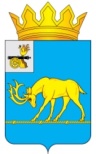 МУНИЦИПАЛЬНОЕ ОБРАЗОВАНИЕ «ТЕМКИНСКИЙ РАЙОН» СМОЛЕНСКОЙ ОБЛАСТИТЕМКИНСКИЙ РАЙОННЫЙ СОВЕТ ДЕПУТАТОВР Е Ш Е Н И Еот  28 июля 2023 года                                                                                               №65 О внесении изменений в решение Темкинского районного Совета депутатов  от 23 декабря 2022 года №108 «Об утверждении местного бюджета муниципального района на 2023 год и на плановый период 2024 и 2025 годов»В соответствии с Бюджетным Кодексом Российской Федерации, Уставом муниципального образования «Темкинский район» Смоленской области                     (новая редакция) (с изменениями), решением Темкинского районного Совета депутатов от 15.11.2013 №113 «Об утверждении Положения о бюджетном процессе в муниципальном образовании «Темкинский район» Смоленской области», решением постоянной комиссии по экономическому развитию, бюджету, налогам и финансам Темкинский районный Совет депутатов  р е ш и л: 1. Внести в решение Темкинского районного Совета депутатов                           от 23 декабря 2022 года №108 «Об утверждении местного бюджета муниципального района на 2023 год и плановый период 2024 и 2025 годов» следующие изменения:1.1. подпункт 1 пункта 1 статьи 1 изложить в следующей редакции:«1) общий объем доходов местного бюджета в сумме 249274,4 тысяч рублей, в том числе объем безвозмездных поступлений в сумме 213710,9 тысяч рублей, из которых объем получаемых межбюджетных трансфертов – 213710,9 тысяч рублей;»1.2. подпункт 2 пункта 1 статьи 1 изложить в следующей редакции:«2) общий объем расходов местного бюджета в сумме 258995,8 тысяч рублей.»1.3. в пункте 1 статьи 7 цифры «247925,3» заменить цифрами «248454,6».2. Приложения №1, 3, 5, 7,  9, 11, 13 к решению Темкинского районного Совета депутатов от 23 декабря 2022 года №108 «Об утверждении местного бюджета муниципального района на 2023 год и на плановый период 2024 и 2025 годов» изложить в следующей редакции:1) приложение №1 «Источники финансирования дефицита местного бюджета на 2023 год» согласно приложению №1 к настоящему решению;2)  приложение №3 «Прогнозируемые доходы местного бюджета, за исключением безвозмездных поступлений, на 2023 год» согласно приложению №2 к настоящему решению;3)  приложение №5 «Прогнозируемые безвозмездные поступления в местный бюджет на 2023 год» согласно приложению №3 к настоящему решению;4) приложение №7 «Распределение бюджетных ассигнований по разделам, подразделам, целевым статьям (муниципальным программам и непрограммным направлениям деятельности), группам (группам и подгруппам) видов расходов классификации расходов бюджетов на 2023 год» согласно приложению №4 к настоящему решению;5)  приложение №9 «Ведомственная структура расходов местного бюджета (распределение бюджетных ассигнований по главным распорядителям бюджетных средств, разделам, подразделам, целевым статьям (муниципальным программам и непрограммным направлениям деятельности), группам (группам и подгруппам) видов расходов классификации расходов бюджетов) на 2023 год» согласно приложению №5 к настоящему решению;6) приложение №11 «Распределение бюджетных ассигнований по муниципальным и ведомственным программам и непрограммным направлениям деятельности на 2023 год» согласно приложению №6 к настоящему решению;7) приложение №13 «Распределение бюджетных ассигнований по целевым статьям (муниципальным программам и непрограммным направлениям деятельности), группам (группам и подгруппам) видов расходов классификации расходов бюджетов на 2023 год» согласно приложению №7 к настоящему решению.3. Настоящее решение вступает в силу со дня его официального опубликования  в районной газете «Заря».4. Контроль за исполнением настоящего решения возложить на постоянную   комиссию по экономическому развитию, бюджету, налогам и финансам  (председатель Т.Н.Силанова).Приложение №1к решению Темкинского районного Совета депутатов      от «28» июля 2023 года №65Приложение №1Источники финансирования дефицита местного бюджета на 2023 год(рублей)Приложение №2к решению Темкинского районного Совета депутатов      от «28» июля 2023 года №65Приложение №3Прогнозируемые доходы местного бюджета, за исключением безвозмездных поступлений, на  2023 год( рублей)Приложение №3к решению Темкинского районного Совета депутатов      от «28» июня 2023 года №65 Приложение №5Прогнозируемые безвозмездные поступления в местный бюджет на 2023 год(рублей)Приложение №4к решению Темкинского районного Совета депутатов      от «28»июля  2023 года №65 Приложение №7Распределение бюджетных ассигнований по разделам, подразделам, целевым статьям (муниципальным программам и непрограммным направлениям деятельности), группам (группам и подгруппам) видов расходов классификации расходов бюджетов на 2023 год( рублей)Приложение №5к решению Темкинского районного Совета депутатов      от «28» июля 2023 года №65 Приложение №9Ведомственная структура расходов местного бюджета (распределение бюджетных ассигнований по главным распорядителям бюджетных средств, разделам, подразделам, целевым статьям (муниципальным программам и непрограммным направлениям деятельности), группам (группам и подгруппам) видов расходов классификации расходов бюджетов)   на 2023 год(рублей)Приложение №6к решению Темкинского районного Совета депутатов          от «28» июля 2023 года №65 Приложение №11Распределение бюджетных ассигнований по муниципальным  программам и непрограммным направлениям деятельности на 2023 год (рублей)Приложение №7к решению Темкинского районного Совета депутатов          от «28» июля 2023 года №65Приложение №13Распределение бюджетных ассигнований по целевым статьям (муниципальным программам и непрограммным направлениям деятельности), группам (группам и подгруппам) видов расходов классификации расходов бюджетов на 2023 год ( рублей)Расшифровка вносимых изменений в бюджет 2023 года(рублей)Глава муниципального образования «Темкинский район»   Смоленской    областиПредседатель    Темкинского         районного   Совета   депутатовС.А. ГуляевЛ.Ю. ТерёхинаКодНаименование кода группы, подгруппы, статьи, вида источника финансирования дефицитов бюджетов, кода классификации операций сектора государственного управления, относящихся к источникам финансирования дефицитов бюджетовСумма12301 00 00 00 00 0000 000ИСТОЧНИКИ ВНУТРЕННЕГО ФИНАНСИРОВАНИЯ ДЕФИЦИТОВ БЮДЖЕТОВ9 721 400,0001 02 00 00 00 0000 000Кредиты кредитных организаций в валюте Российской Федерации0,0001 02 00 00 00 0000 700Привлечение кредитов от кредитных организаций в валюте Российской Федерации0,0001 02 00 00 05 0000 710Привлечение кредитов от кредитных организаций бюджетами муниципальных районов в валюте Российской Федерации0,0001 02 00 00 00 0000 800Погашение кредитов, предоставленных кредитными организациями в валюте Российской Федерации0,0001 02 00 00 05 0000 810Погашение бюджетами муниципальных районов кредитов от кредитных организаций в валюте Российской Федерации0,0001 03 00 00 00 0000 000Бюджетные кредиты из других бюджетов бюджетной системы Российской Федерации0,0001 03 01 00 00 0000 700Бюджетные кредиты из других бюджетов бюджетной системы Российской Федерации в валюте Российской Федерации0,0001 03 01 00 05 0000 710Привлечение кредитов из других бюджетов бюджетной системы Российской Федерации бюджетами муниципальных районов в валюте Российской Федерации0,0001 03 01 00 00 0000 800Погашение бюджетных кредитов, полученных из других бюджетов бюджетной системы Российской Федерации в валюте Российской Федерации0,0001 03 01 00 05 0000 810Погашение бюджетами муниципальных районов кредитов из других бюджетов бюджетной системы Российской Федерации в валюте Российской Федерации0,0001 05 00 00 00 0000 000Изменение остатков средств на счетах по учету средств бюджета9 721 400,0001 05 00 00 00 0000 500Увеличение остатков средств бюджетов-249 274 379,2201 05 02 00 00 0000 500Увеличение прочих остатков средств бюджетов-249 274 379,2201 05 02 01 00 0000 510Увеличение прочих остатков денежных средств бюджетов-249 274 379,2201 05 02 01 05 0000 510Увеличение прочих остатков денежных средств бюджетов муниципальных районов-249 274 379,2201 05 00 00 00 0000 600Уменьшение остатков средств бюджетов258 995 779,2201 05 02 00 00 0000 600Уменьшение прочих остатков средств бюджетов258 995 779,2201 05 02 01 00 0000 610Уменьшение прочих остатков денежных средств бюджетов258 995 779,2201 05 02 01 05 0000 610Уменьшение прочих остатков денежных средств  бюджетов муниципальных районов258 995 779,22Кодбюджетной классификации Российской ФедерацииНаименованиедоходовСумма1231 00 00000 00 0000 000НАЛОГОВЫЕ И НЕНАЛОГОВЫЕ ДОХОДЫ+380 000,001 14 00000 00 0000 000ДОХОДЫ ОТ ПРОДАЖИ МАТЕРИАЛЬНЫХ И НЕМАТЕРИАЛЬНЫХ АКТИВОВ  +380 000,001 14 06000 00 0000 430Доходы от продажи земельных участков, находящихся в государственной и муниципальной собственности+380 000,00КодНаименование кода вида доходовСумма1232 00 00000 00 0000 000БЕЗВОЗМЕЗДНЫЕ ПОСТУПЛЕНИЯ-89 658,002 02 00000 00 0000 000Безвозмездные поступления от других бюджетов бюджетной системы Российской Федерации-89 658,002 02 30000 00 0000 150Субвенции бюджетам субъектов Российской Федерации и муниципальных образований-89 658,002 02 30024 05 0000 150Субвенции бюджетам муниципальных районов на выполнение передаваемых полномочий субъектов Российской Федерации-89 658,00НаименованиеРазделПодразделЦелевая статьяВид расходовСУММА123456ОБЩЕГОСУДАРСТВЕННЫЕ ВОПРОСЫ01-160900,00Функционирование законодательных (представительных) органов государственной власти и представительных органов муниципальных образований0103-273900,00Депутаты законодательного (представительного) органа власти01037230000000-273900,00Расходы на обеспечение функций Депутатов01037230000140-273900,00Расходы на выплаты персоналу в целях обеспечения выполнения функций государственными (муниципальными) органами, казенными учреждениями, органами управления государственными внебюджетными фондами01037230000140100-273900,00Расходы на выплаты персоналу государственных (муниципальных) органов01037230000140120-273900,00Функционирование Правительства Российской Федерации, высших исполнительных органов государственной власти субъектов Российской Федерации, местных администраций0104+30000,00Муниципальная программа "Создание условий для эффективного муниципального управления в муниципальном образовании "Темкинский район" Смоленской области"01040100000000+30000,00Комплексы процессных мероприятий01040140000000+30000,00Комплекс процессных мероприятий "Обеспечение деятельности Администрации муниципального образования "Темкинский район" Смоленской области"01040140200000+30000,00Расходы на обеспечение функций органов местного самоуправления01040140200140+30000,00Закупка товаров, работ и услуг для обеспечения государственных (муниципальных) нужд01040140200140200+30000,00Иные закупки товаров, работ и услуг для обеспечения государственных (муниципальных) нужд01040140200140240+30000,00Резервные фонды0111+35000,00Резервные фонды01118000000000+35000,00Резервные фонды местных администраций01118000027770+35000,00Иные бюджетные ассигнования01118000027770800+35000,00Резервные средства01118000027770870+35000,00Другие общегосударственные вопросы0113+48000,00Муниципальная программа "Создание условий для эффективного муниципального управления в муниципальном образовании "Темкинский район" Смоленской области"01130100000000+48000,00Комплексы процессных мероприятий01130140000000+48000,00Комплекс процессных мероприятий "Материально-техническое и транспортное обеспечение органов местного самоуправления"01130140100000+48000,00Расходы на обеспечение деятельности муниципальных учреждений01130140100150+48000,00Закупка товаров, работ и услуг для обеспечения государственных (муниципальных) нужд01130140100150200+48000,00Иные закупки товаров, работ и услуг для обеспечения государственных (муниципальных) нужд01130140100150240+48000,00НАЦИОНАЛЬНАЯ ЭКОНОМИКА04+200000,00Транспорт0408+200000,00Муниципальная программа "Развитие дорожно-транспортного комплекса муниципального образования "Темкинский район" Смоленской области"04080800000000+200000,00Комплексы процессных мероприятий04080840000000+200000,00Комплекс процессных мероприятий "Создание условий для обеспечения транспортного обслуживания населения автомобильным транспортом на внутримуниципальном сообщении"04080840100000+200000,00Субсидии на возмещение затрат в связи с оказанием услуг по осуществлению пассажирских перевозок04080840160020+200000,00Иные бюджетные ассигнования04080840160020800+200000,00Субсидии юридическим лицам (кроме некоммерческих организаций), индивидуальным предпринимателям, физическим лицам - производителям товаров, работ, услуг04080840160020810+200000,00ОБРАЗОВАНИЕ07+290900,00Общее образование0702+190900,00Муниципальная программа "Развитие образования на территории муниципального образования "Темкинский район" Смоленской области"07021400000000+190900,00Комплексы процессных мероприятий07021440000000+190900,00Комплекс процессных мероприятий "Развитие общего образования"07021440200000+190900,00Расходы на обеспечение деятельности учреждений общего образования07021440200150+190900,00Предоставление субсидий бюджетным, автономным учреждениям и иным некоммерческим организациям07021440200150600+190900,00Субсидии бюджетным учреждениям07021440200150610+190900,00Молодежная политика0707+100000,00Муниципальная программа "Развитие культуры, спорта, туризма и молодежной политики на территории муниципального образования "Темкинский район" Смоленской области"07071600000000+100000,00Комплексы процессных мероприятий07071640000000+100000,00Комплекс процессных мероприятий "Гражданско-патриотическое воспитание молодежи"07071640400000+100000,00Реализация мероприятий гражданско-патриотической направленности с молодежью07071640420050+100000,00Закупка товаров, работ и услуг для обеспечения государственных (муниципальных) нужд07071640420050200+100000,00Иные закупки товаров, работ и услуг для обеспечения государственных (муниципальных) нужд07071640420050240+100000,00КУЛЬТУРА, КИНЕМАТОГРАФИЯ08+50000,00Культура0801+50000,00Муниципальная программа "Развитие культуры, спорта, туризма и молодежной политики на территории муниципального образования "Темкинский район" Смоленской области"08011600000000+50000,00Комплексы процессных мероприятий08011640000000+50000,00Комплекс процессных мероприятий "Развитие культурно-досугового обслуживания населения"08011640100000+50000,00Реализация культурно-досуговых мероприятий08011640120050+50000,00Закупка товаров, работ и услуг для обеспечения государственных (муниципальных) нужд08011640120050200+50000,00Иные закупки товаров, работ и услуг для обеспечения государственных (муниципальных) нужд08011640120050240+50000,00СОЦИАЛЬНАЯ ПОЛИТИКА10-89658,00Охрана семьи и детства1004-89658,00Муниципальная программа "Обеспечение жилыми помещениями детей-сирот, детей, оставшихся без попечения родителей, лиц из числа детей-сирот и детей, оставшихся без попечения родителей в муниципальном образовании "Темкинский район" Смоленской области"10041500000000-89658,00Комплексы процессных мероприятий10041540000000-89658,00Комплекс процессных мероприятий "Обеспечение жилыми помещениями детей-сирот и детей, оставшихся без попечения родителей"10041540100000-89658,00Осуществление государственных полномочий по обеспечению детей-сирот и детей, оставшихся без попечения родителей, жилыми помещениями10041540180230-89658,00Капитальные вложения в объекты государственной (муниципальной) собственности10041540180230400-89658,00Бюджетные инвестиции10041540180230410-89658,00НаименованиеКод главного распорядителя средств местного бюджетаРазделПодразделЦелевая статьяВид расходовСУММА1234567Администрация муниципального образования «Темкинский район» Смоленской области901+564242,00ОБЩЕГОСУДАРСТВЕННЫЕ ВОПРОСЫ90101+113000,00Функционирование Правительства Российской Федерации, высших исполнительных органов государственной власти субъектов Российской Федерации, местных администраций9010104+30000,00Муниципальная программа "Создание условий для эффективного муниципального управления в муниципальном образовании "Темкинский район" Смоленской области"90101040100000000+30000,00Комплексы процессных мероприятий90101040140000000+30000,00Комплекс процессных мероприятий "Обеспечение деятельности Администрации муниципального образования "Темкинский район" Смоленской области"90101040140200000+30000,00Расходы на обеспечение функций органов местного самоуправления90101040140200140+30000,00Закупка товаров, работ и услуг для обеспечения государственных (муниципальных) нужд90101040140200140200+30000,00Иные закупки товаров, работ и услуг для обеспечения государственных (муниципальных) нужд90101040140200140240+30000,00Резервные фонды9010111+35000,00Резервные фонды90101118000000000+35000,00Резервные фонды местных администраций90101118000027770+35000,00Иные бюджетные ассигнования90101118000027770800+35000,00Резервные средства90101118000027770870+35000,00Другие общегосударственные вопросы9010113+48000,00Муниципальная программа "Создание условий для эффективного муниципального управления в муниципальном образовании "Темкинский район" Смоленской области"90101130100000000+48000,00Комплексы процессных мероприятий90101130140000000+48000,00Комплекс процессных мероприятий "Материально-техническое и транспортное обеспечение органов местного самоуправления"90101130140100000+48000,00Расходы на обеспечение деятельности муниципальных учреждений90101130140100150+48000,00Закупка товаров, работ и услуг для обеспечения государственных (муниципальных) нужд90101130140100150200+48000,00Иные закупки товаров, работ и услуг для обеспечения государственных (муниципальных) нужд90101130140100150240+48000,00НАЦИОНАЛЬНАЯ ЭКОНОМИКА90104+200000,00Транспорт9010408+200000,00Муниципальная программа "Развитие дорожно-транспортного комплекса муниципального образования "Темкинский район" Смоленской области"90104080800000000+200000,00Комплексы процессных мероприятий90104080840000000+200000,00Комплекс процессных мероприятий "Создание условий для обеспечения транспортного обслуживания населения автомобильным транспортом на внутримуниципальном сообщении"90104080840100000+200000,00Субсидии на возмещение затрат в связи с оказанием услуг по осуществлению пассажирских перевозок90104080840160020+200000,00Иные бюджетные ассигнования90104080840160020800+200000,00Субсидии юридическим лицам (кроме некоммерческих организаций), индивидуальным предпринимателям, физическим лицам - производителям товаров, работ, услуг90104080840160020810+200000,00ОБРАЗОВАНИЕ90107+290900,00Общее образование9010702+190900,00Муниципальная программа "Развитие образования на территории муниципального образования "Темкинский район" Смоленской области"90107021400000000+190900,00Комплексы процессных мероприятий90107021440000000+190900,00Комплекс процессных мероприятий "Развитие общего образования"90107021440200000+190900,00Расходы на обеспечение деятельности учреждений общего образования90107021440200150+190900,00Предоставление субсидий бюджетным, автономным учреждениям и иным некоммерческим организациям90107021440200150600+190900,00Субсидии бюджетным учреждениям90107021440200150610+190900,00Молодежная политика9010707+100000,00Муниципальная программа "Развитие культуры, спорта, туризма и молодежной политики на территории муниципального образования "Темкинский район" Смоленской области"90107071600000000+100000,00Комплексы процессных мероприятий90107071640000000+100000,00Комплекс процессных мероприятий "Гражданско-патриотическое воспитание молодежи"90107071640400000+100000,00Реализация мероприятий гражданско-патриотической направленности с молодежью90107071640420050+100000,00Закупка товаров, работ и услуг для обеспечения государственных (муниципальных) нужд90107071640420050200+100000,00Иные закупки товаров, работ и услуг для обеспечения государственных (муниципальных) нужд90107071640420050240+100000,00КУЛЬТУРА, КИНЕМАТОГРАФИЯ90108+50000,00Культура9010801+50000,00Муниципальная программа "Развитие культуры, спорта, туризма и молодежной политики на территории муниципального образования "Темкинский район" Смоленской области"90108011600000000+50000,00Комплексы процессных мероприятий90108011640000000+50000,00Комплекс процессных мероприятий "Развитие культурно-досугового обслуживания населения"90108011640100000+50000,00Реализация культурно-досуговых мероприятий90108011640120050+50000,00Закупка товаров, работ и услуг для обеспечения государственных (муниципальных) нужд90108011640120050200+50000,00Иные закупки товаров, работ и услуг для обеспечения государственных (муниципальных) нужд90108011640120050240+50000,00СОЦИАЛЬНАЯ ПОЛИТИКА90110-89658,00Охрана семьи и детства9011004-89658,00Муниципальная программа "Обеспечение жилыми помещениями детей-сирот, детей, оставшихся без попечения родителей, лиц из числа детей-сирот и детей, оставшихся без попечения родителей в муниципальном образовании "Темкинский район" Смоленской области"90110041500000000-89658,00Комплексы процессных мероприятий90110041540000000-89658,00Комплекс процессных мероприятий "Обеспечение жилыми помещениями детей-сирот и детей, оставшихся без попечения родителей"90110041540100000-89658,00Осуществление государственных полномочий по обеспечению детей-сирот и детей, оставшихся без попечения родителей, жилыми помещениями90110041540180230-89658,00Капитальные вложения в объекты государственной (муниципальной) собственности90110041540180230400-89658,00Бюджетные инвестиции90110041540180230410-89658,00Темкинский районный Совет депутатов902-273900,00ОБЩЕГОСУДАРСТВЕННЫЕ ВОПРОСЫ90201-273900,00Функционирование законодательных (представительных) органов государственной власти и представительных органов муниципальных образований9020103-273900,00Депутаты законодательного (представительного) органа власти90201037230000000-273900,00Расходы на обеспечение функций Депутатов90201037230000140-273900,00Расходы на выплаты персоналу в целях обеспечения выполнения функций государственными (муниципальными) органами, казенными учреждениями, органами управления государственными внебюджетными фондами90201037230000140100-273900,00Расходы на выплаты персоналу государственных (муниципальных) органов90201037230000140120-273900,00НаименованиеЦелевая статьяКод главного распорядителя средств местного бюджета РазделПодразделВид расходовСУММА1234567Муниципальная программа "Создание условий для эффективного муниципального управления в муниципальном образовании "Темкинский район" Смоленской области"0100000000+78000,00Комплексы процессных мероприятий0140000000+78000,00Комплекс процессных мероприятий "Материально-техническое и транспортное обеспечение органов местного самоуправления"0140100000+48000,00Расходы на обеспечение деятельности муниципальных учреждений0140100150+48000,00Администрация муниципального образования "Темкинский район" Смоленской области0140100150901+48000,00ОБЩЕГОСУДАРСТВЕННЫЕ ВОПРОСЫ014010015090101+48000,00Другие общегосударственные вопросы01401001509010113+48000,00Закупка товаров, работ и услуг для обеспечения государственных (муниципальных) нужд01401001509010113200+48000,00Иные закупки товаров, работ и услуг для обеспечения государственных (муниципальных) нужд01401001509010113240+48000,00Комплекс процессных мероприятий "Обеспечение деятельности Администрации муниципального образования "Темкинский район" Смоленской области"0140200000+30000,00Расходы на обеспечение функций органов местного самоуправления0140200140+30000,00Администрация муниципального образования "Темкинский район" Смоленской области0140200140901+30000,00ОБЩЕГОСУДАРСТВЕННЫЕ ВОПРОСЫ014020014090101+30000,00Функционирование Правительства Российской Федерации, высших исполнительных органов государственной власти субъектов Российской Федерации, местных администраций01402001409010104+30000,00Закупка товаров, работ и услуг для обеспечения государственных (муниципальных) нужд01402001409010104200+30000,00Иные закупки товаров, работ и услуг для обеспечения государственных (муниципальных) нужд01402001409010104240+30000,00Муниципальная программа "Развитие дорожно-транспортного комплекса муниципального образования "Темкинский район" Смоленской области"0800000000+200000,00Комплексы процессных мероприятий0840000000+200000,00Комплекс процессных мероприятий "Создание условий для обеспечения транспортного обслуживания населения автомобильным транспортом на внутримуниципальном сообщении"0840100000+200000,00Субсидии на возмещение затрат в связи с оказанием услуг по осуществлению пассажирских перевозок0840160020+200000,00Администрация муниципального образования "Темкинский район" Смоленской области0840160020901+200000,00НАЦИОНАЛЬНАЯ ЭКОНОМИКА084016002090104+200000,00Транспорт08401600209010408+200000,00Иные бюджетные ассигнования08401600209010408800+200000,00Субсидии юридическим лицам (кроме некоммерческих организаций), индивидуальным предпринимателям, физическим лицам - производителям товаров, работ, услуг08401600209010408810+200000,00Муниципальная программа "Развитие образования на территории муниципального образования "Темкинский район" Смоленской области"1400000000+190900,00Комплексы процессных мероприятий1440000000+190900,00Комплекс процессных мероприятий "Развитие общего образования"1440200000+190900,00Расходы на обеспечение деятельности учреждений общего образования1440200150+190900,00Администрация муниципального образования "Темкинский район" Смоленской области1440200150901+190900,00ОБРАЗОВАНИЕ144020015090107+190900,00Общее образование14402001509010702+190900,00Предоставление субсидий бюджетным, автономным учреждениям и иным некоммерческим организациям14402001509010702600+190900,00Субсидии бюджетным учреждениям14402001509010702610+190900,00Муниципальная программа "Обеспечение жилыми помещениями детей-сирот, детей, оставшихся без попечения родителей, лиц из числа детей-сирот и детей, оставшихся без попечения родителей в муниципальном образовании "Темкинский район" Смоленской области"1500000000-89658,00Комплексы процессных мероприятий1540000000-89658,00Комплекс процессных мероприятий "Обеспечение жилыми помещениями детей-сирот и детей, оставшихся без попечения родителей"1540100000-89658,00Осуществление государственных полномочий по обеспечению детей-сирот и детей, оставшихся без попечения родителей, жилыми помещениями1540180230-89658,00 Администрация муниципального образования "Темкинский район" Смоленской области1540180230901-89658,00 СОЦИАЛЬНАЯ ПОЛИТИКА154018023090110-89658,00Охрана семьи и детства15401802309011004-89658,00Капитальные вложения в объекты государственной (муниципальной) собственности15401802309011004400-89658,00Бюджетные инвестиции15401802309011004410-89658,00Муниципальная программа "Развитие культуры, спорта, туризма и молодежной политики на территории муниципального образования "Темкинский район" Смоленской области"1600000000+150000,00Комплексы процессных мероприятий1640000000+150000,00Комплекс процессных мероприятий "Развитие культурно-досугового обслуживания населения"1640100000+50000,00Реализация культурно-досуговых мероприятий1640120050+50000,00Администрация муниципального образования "Темкинский район" Смоленской области1640120050901+50000,00КУЛЬТУРА, КИНЕМАТОГРАФИЯ164012005090108+50000,00Культура16401200509010801+50000,00Закупка товаров, работ и услуг для обеспечения государственных (муниципальных) нужд16401200509010801200+50000,00Иные закупки товаров, работ и услуг для обеспечения государственных (муниципальных) нужд16401200509010801240+50000,00Комплекс процессных мероприятий "Гражданско-патриотическое воспитание молодежи"1640400000+100000,00Реализация мероприятий гражданско-патриотической направленности с молодежью1640420050+100000,00Администрация муниципального образования "Темкинский район" Смоленской области1640420050901+100000,00ОБРАЗОВАНИЕ164042005090107+100000,00Молодежная политика16404200509010707+100000,00Закупка товаров, работ и услуг для обеспечения государственных (муниципальных) нужд16404200509010707200+100000,00Иные закупки товаров, работ и услуг для обеспечения государственных (муниципальных) нужд16404200509010707240+100000,00Обеспечение деятельности представительных органов муниципальных образований7200000000-273900,00Депутаты законодательного (представительного) органа власти7230000000-273900,00Расходы на обеспечение функций Депутатов7230000140-273900,00Темкинский районный Совет депутатов7230000140902-273900,00ОБЩЕГОСУДАРСТВЕННЫЕ ВОПРОСЫ723000014090201-273900,00Функционирование законодательных (представительных) органов государственной власти и представительных органов муниципальных образований72300001409020103-273900,00Расходы на выплаты персоналу в целях обеспечения выполнения функций государственными (муниципальными) органами, казенными учреждениями, органами управления государственными внебюджетными фондами72300001409020103100-273900,00Расходы на выплаты персоналу государственных (муниципальных) органов72300001409020103120-273900,00Резервные фонды8000000000+35000,00Резервные фонды местных администраций8000027770+35000,00Администрация муниципального образования "Темкинский район" Смоленской области8000027770901+35000,00ОБЩЕГОСУДАРСТВЕННЫЕ ВОПРОСЫ800002777090101+35000,00Резервные фонды80000277709010111+35000,00Иные бюджетные ассигнования80000277709010111800+35000,00Резервные средства80000277709010111870+35000,00НаименованиеЦелевая статьяВид расходовСУММА1234Муниципальная программа "Создание условий для эффективного муниципального управления в муниципальном образовании "Темкинский район" Смоленской области"0100000000+78000,00Комплексы процессных мероприятий0140000000+78000,00Комплекс процессных мероприятий "Материально-техническое и транспортное обеспечение органов местного самоуправления"0140100000+48000,00Расходы на обеспечение деятельности муниципальных учреждений0140100150+48000,00Закупка товаров, работ и услуг для обеспечения государственных (муниципальных) нужд0140100150200+48000,00Иные закупки товаров, работ и услуг для обеспечения государственных (муниципальных) нужд0140100150240+48000,00Комплекс процессных мероприятий "Обеспечение деятельности Администрации муниципального образования "Темкинский район" Смоленской области"0140200000+30000,00Расходы на обеспечение функций органов местного самоуправления0140200140+30000,00Закупка товаров, работ и услуг для обеспечения государственных (муниципальных) нужд0140200140200+30000,00Иные закупки товаров, работ и услуг для обеспечения государственных (муниципальных) нужд0140200140240+30000,00Муниципальная программа "Развитие дорожно-транспортного комплекса муниципального образования "Темкинский район" Смоленской области"0800000000+200000,00Комплексы процессных мероприятий0840000000+200000,00Комплекс процессных мероприятий "Создание условий для обеспечения транспортного обслуживания населения автомобильным транспортом на внутримуниципальном сообщении"0840100000+200000,00Субсидии на возмещение затрат в связи с оказанием услуг по осуществлению пассажирских перевозок0840160020+200000,00Иные бюджетные ассигнования0840160020800+200000,00Субсидии юридическим лицам (кроме некоммерческих организаций), индивидуальным предпринимателям, физическим лицам - производителям товаров, работ, услуг0840160020810+200000,00Муниципальная программа "Развитие образования на территории муниципального образования "Темкинский район" Смоленской области"1400000000+190900,00Комплексы процессных мероприятий1440000000+190900,00Комплекс процессных мероприятий "Развитие общего образования"1440200000+190900,00Расходы на обеспечение деятельности учреждений общего образования1440200150+190900,00Предоставление субсидий бюджетным, автономным учреждениям и иным некоммерческим организациям1440200150600+190900,00Субсидии бюджетным учреждениям1440200150610+190900,00Муниципальная программа "Обеспечение жилыми помещениями детей-сирот, детей, оставшихся без попечения родителей, лиц из числа детей-сирот и детей, оставшихся без попечения родителей в муниципальном образовании "Темкинский район" Смоленской области"1500000000-89658,00Комплексы процессных мероприятий1540000000-89658,00Комплекс процессных мероприятий "Обеспечение жилыми помещениями детей-сирот и детей, оставшихся без попечения родителей"1540100000-89658,00Осуществление государственных полномочий по обеспечению детей-сирот и детей, оставшихся без попечения родителей, жилыми помещениями1540180230-89658,00Капитальные вложения в объекты государственной (муниципальной) собственности1540180230400-89658,00Бюджетные инвестиции1540180230410-89658,00Муниципальная программа "Развитие культуры, спорта, туризма и молодежной политики на территории муниципального образования "Темкинский район" Смоленской области"1600000000Комплексы процессных мероприятий1640000000Комплекс процессных мероприятий "Развитие культурно-досугового обслуживания населения"1640100000+50000,00Реализация культурно-досуговых мероприятий1640120050+50000,00Закупка товаров, работ и услуг для обеспечения государственных (муниципальных) нужд1640120050200+50000,00Иные закупки товаров, работ и услуг для обеспечения государственных (муниципальных) нужд1640120050240+50000,00Комплекс процессных мероприятий "Гражданско-патриотическое воспитание молодежи"1640400000+100000,00Реализация мероприятий гражданско-патриотической направленности с молодежью1640420050+100000,00Закупка товаров, работ и услуг для обеспечения государственных (муниципальных) нужд1640420050200+100000,00Иные закупки товаров, работ и услуг для обеспечения государственных (муниципальных) нужд1640420050240+100000,00Обеспечение деятельности представительных органов муниципальных образований7200000000-273900,00Депутаты законодательного (представительного) органа власти7230000000-273900,00Расходы на обеспечение функций Депутатов7230000140-273900,00Расходы на выплаты персоналу в целях обеспечения выполнения функций государственными (муниципальными) органами, казенными учреждениями, органами управления государственными внебюджетными фондами7230000140100-273900,00Расходы на выплаты персоналу государственных (муниципальных) органов7230000140120-273900,00Резервные фонды8000000000+35000,00Резервные фонды местных администраций8000027770+35000,00Иные бюджетные ассигнования8000027770800+35000,00Резервные средства8000027770870+35000,00Наименование статей   КОСГУ/доп.класРег.клас.Сумма Администрация МО+516242,00Хозяйственные расходы346Y+30000,00Резервный фонд297U+35000,00МП «Развитие образования», меропр.«Развитие общего образования» (приобретение учебников) 241/ZU+94 700,00МП «Развитие образования», меропр.«Развитие общего образования» (подключение общеобразовательные организации к электронному документообороту)241/ZU+96 200,00МП «Развитие Культуры», меропр.« Развитие культурно-досугового обслуживания населения» (мероприятия)226U+50000,00МП «Развитие Культуры», меропр.«Гражданско-патриотическое воспитание молодежи»(мероприятия)226U+100000,00Субсидия на возмещение затрат по осуществлению пассажирских перевозок245U+200 000,00Субвенция на обеспечение жилыми помещениями детей-сирот310/80230-2316000#208-89658,00МКУ ТХО ОМС+48000,00Прочие работы225U+48000,00Совет депутатов-273900,00Депутатские выплаты 226Y22613-273900,00ИТОГО+290342,00